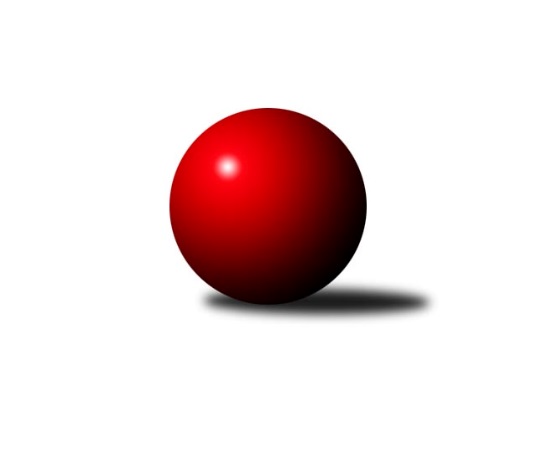 Č.21Ročník 2022/2023	28.4.2024 Severočeská divize 2022/2023Statistika 21. kolaTabulka družstev:		družstvo	záp	výh	rem	proh	skore	sety	průměr	body	plné	dorážka	chyby	1.	TJ Lokomotiva Liberec	21	17	1	3	117.0 : 51.0 	(147.5 : 104.5)	2619	35	1803	816	29.3	2.	SK Verneřice	21	16	0	5	106.5 : 61.5 	(149.0 : 103.0)	2591	32	1788	802	34.8	3.	SK Šluknov	21	13	2	6	104.5 : 63.5 	(138.0 : 114.0)	2566	28	1764	802	31.1	4.	TJ Jiskra Nový Bor	21	14	0	7	97.0 : 71.0 	(125.0 : 127.0)	2591	28	1787	804	41.9	5.	ASK Lovosice	21	11	1	9	85.5 : 82.5 	(130.0 : 122.0)	2552	23	1755	796	39.8	6.	TJ Lokomotiva Ústí n. L. B	21	11	0	10	88.5 : 79.5 	(130.5 : 121.5)	2558	22	1766	792	33.7	7.	TJ Kovostroj Děčín	21	10	1	10	84.0 : 84.0 	(128.5 : 123.5)	2588	21	1776	812	34	8.	SKK Bohušovice B	21	10	0	11	82.0 : 86.0 	(129.0 : 123.0)	2530	20	1762	769	43.4	9.	KO Česká Kamenice	21	8	1	12	78.5 : 89.5 	(115.0 : 137.0)	2568	17	1776	793	37.2	10.	SK Skalice	21	6	1	14	63.0 : 105.0 	(115.5 : 136.5)	2539	13	1752	787	42.4	11.	TJ VTŽ Chomutov	21	5	1	15	60.5 : 107.5 	(119.0 : 133.0)	2506	11	1747	760	41.6	12.	TJ KK Louny	21	1	0	20	41.0 : 127.0 	(85.0 : 167.0)	2431	2	1705	726	53.8Tabulka doma:		družstvo	záp	výh	rem	proh	skore	sety	průměr	body	maximum	minimum	1.	SK Šluknov	11	10	1	0	69.0 : 19.0 	(88.0 : 44.0)	2549	21	2599	2487	2.	SK Verneřice	11	10	0	1	62.5 : 25.5 	(88.5 : 43.5)	2585	20	2704	2481	3.	TJ Lokomotiva Liberec	11	9	1	1	64.0 : 24.0 	(80.5 : 51.5)	2716	19	2815	2618	4.	TJ Jiskra Nový Bor	11	9	0	2	59.0 : 29.0 	(72.5 : 59.5)	2496	18	2557	2424	5.	TJ Lokomotiva Ústí n. L. B	10	8	0	2	58.0 : 22.0 	(73.0 : 47.0)	2686	16	2720	2626	6.	ASK Lovosice	10	8	0	2	49.0 : 31.0 	(70.0 : 50.0)	2601	16	2676	2524	7.	SKK Bohušovice B	11	7	0	4	52.0 : 36.0 	(76.5 : 55.5)	2550	14	2666	2457	8.	TJ Kovostroj Děčín	10	6	1	3	48.0 : 32.0 	(72.0 : 48.0)	2582	13	2613	2543	9.	SK Skalice	10	5	0	5	37.0 : 43.0 	(58.5 : 61.5)	2536	10	2616	2416	10.	KO Česká Kamenice	11	4	0	7	43.0 : 45.0 	(64.5 : 67.5)	2649	8	2711	2539	11.	TJ VTŽ Chomutov	10	3	1	6	36.0 : 44.0 	(62.0 : 58.0)	2635	7	2793	2543	12.	TJ KK Louny	10	1	0	9	23.5 : 56.5 	(46.0 : 74.0)	2565	2	2782	2467Tabulka venku:		družstvo	záp	výh	rem	proh	skore	sety	průměr	body	maximum	minimum	1.	TJ Lokomotiva Liberec	10	8	0	2	53.0 : 27.0 	(67.0 : 53.0)	2608	16	2733	2461	2.	SK Verneřice	10	6	0	4	44.0 : 36.0 	(60.5 : 59.5)	2591	12	2716	2386	3.	TJ Jiskra Nový Bor	10	5	0	5	38.0 : 42.0 	(52.5 : 67.5)	2602	10	2759	2361	4.	KO Česká Kamenice	10	4	1	5	35.5 : 44.5 	(50.5 : 69.5)	2559	9	2640	2466	5.	TJ Kovostroj Děčín	11	4	0	7	36.0 : 52.0 	(56.5 : 75.5)	2588	8	2733	2486	6.	SK Šluknov	10	3	1	6	35.5 : 44.5 	(50.0 : 70.0)	2568	7	2692	2422	7.	ASK Lovosice	11	3	1	7	36.5 : 51.5 	(60.0 : 72.0)	2546	7	2764	2302	8.	SKK Bohušovice B	10	3	0	7	30.0 : 50.0 	(52.5 : 67.5)	2535	6	2754	2351	9.	TJ Lokomotiva Ústí n. L. B	11	3	0	8	30.5 : 57.5 	(57.5 : 74.5)	2545	6	2697	2391	10.	TJ VTŽ Chomutov	11	2	0	9	24.5 : 63.5 	(57.0 : 75.0)	2493	4	2705	2094	11.	SK Skalice	11	1	1	9	26.0 : 62.0 	(57.0 : 75.0)	2539	3	2728	2357	12.	TJ KK Louny	11	0	0	11	17.5 : 70.5 	(39.0 : 93.0)	2418	0	2549	2240Tabulka podzimní části:		družstvo	záp	výh	rem	proh	skore	sety	průměr	body	doma	venku	1.	SK Verneřice	11	10	0	1	60.5 : 27.5 	(78.5 : 53.5)	2617	20 	4 	0 	1 	6 	0 	0	2.	TJ Lokomotiva Liberec	11	9	1	1	63.5 : 24.5 	(77.5 : 54.5)	2657	19 	4 	1 	1 	5 	0 	0	3.	TJ Jiskra Nový Bor	11	7	0	4	51.0 : 37.0 	(65.0 : 67.0)	2604	14 	4 	0 	1 	3 	0 	3	4.	ASK Lovosice	11	6	1	4	47.5 : 40.5 	(71.0 : 61.0)	2597	13 	5 	0 	1 	1 	1 	3	5.	TJ Lokomotiva Ústí n. L. B	11	6	0	5	47.0 : 41.0 	(71.0 : 61.0)	2595	12 	5 	0 	1 	1 	0 	4	6.	TJ Kovostroj Děčín	11	6	0	5	46.0 : 42.0 	(72.5 : 59.5)	2568	12 	4 	0 	2 	2 	0 	3	7.	SKK Bohušovice B	11	6	0	5	46.0 : 42.0 	(71.0 : 61.0)	2529	12 	3 	0 	2 	3 	0 	3	8.	SK Šluknov	11	4	2	5	45.0 : 43.0 	(64.0 : 68.0)	2554	10 	4 	1 	0 	0 	1 	5	9.	TJ VTŽ Chomutov	11	4	1	6	33.0 : 55.0 	(61.5 : 70.5)	2565	9 	2 	1 	2 	2 	0 	4	10.	KO Česká Kamenice	11	3	1	7	40.0 : 48.0 	(60.5 : 71.5)	2563	7 	2 	0 	3 	1 	1 	4	11.	SK Skalice	11	2	0	9	27.0 : 61.0 	(54.5 : 77.5)	2479	4 	2 	0 	4 	0 	0 	5	12.	TJ KK Louny	11	0	0	11	21.5 : 66.5 	(45.0 : 87.0)	2402	0 	0 	0 	6 	0 	0 	5Tabulka jarní části:		družstvo	záp	výh	rem	proh	skore	sety	průměr	body	doma	venku	1.	SK Šluknov	10	9	0	1	59.5 : 20.5 	(74.0 : 46.0)	2574	18 	6 	0 	0 	3 	0 	1 	2.	TJ Lokomotiva Liberec	10	8	0	2	53.5 : 26.5 	(70.0 : 50.0)	2598	16 	5 	0 	0 	3 	0 	2 	3.	TJ Jiskra Nový Bor	10	7	0	3	46.0 : 34.0 	(60.0 : 60.0)	2557	14 	5 	0 	1 	2 	0 	2 	4.	SK Verneřice	10	6	0	4	46.0 : 34.0 	(70.5 : 49.5)	2552	12 	6 	0 	0 	0 	0 	4 	5.	TJ Lokomotiva Ústí n. L. B	10	5	0	5	41.5 : 38.5 	(59.5 : 60.5)	2549	10 	3 	0 	1 	2 	0 	4 	6.	KO Česká Kamenice	10	5	0	5	38.5 : 41.5 	(54.5 : 65.5)	2583	10 	2 	0 	4 	3 	0 	1 	7.	ASK Lovosice	10	5	0	5	38.0 : 42.0 	(59.0 : 61.0)	2527	10 	3 	0 	1 	2 	0 	4 	8.	TJ Kovostroj Děčín	10	4	1	5	38.0 : 42.0 	(56.0 : 64.0)	2607	9 	2 	1 	1 	2 	0 	4 	9.	SK Skalice	10	4	1	5	36.0 : 44.0 	(61.0 : 59.0)	2587	9 	3 	0 	1 	1 	1 	4 	10.	SKK Bohušovice B	10	4	0	6	36.0 : 44.0 	(58.0 : 62.0)	2540	8 	4 	0 	2 	0 	0 	4 	11.	TJ VTŽ Chomutov	10	1	0	9	27.5 : 52.5 	(57.5 : 62.5)	2453	2 	1 	0 	4 	0 	0 	5 	12.	TJ KK Louny	10	1	0	9	19.5 : 60.5 	(40.0 : 80.0)	2485	2 	1 	0 	3 	0 	0 	6 Zisk bodů pro družstvo:		jméno hráče	družstvo	body	zápasy	v %	dílčí body	sety	v %	1.	Jakub Hudec 	ASK Lovosice 	19	/	21	(90%)	33	/	42	(79%)	2.	Petr Vajnar 	SK Šluknov 	18	/	21	(86%)	32	/	42	(76%)	3.	Miloslav Plíšek 	SK Verneřice 	17	/	21	(81%)	28	/	42	(67%)	4.	Alena Dunková 	TJ Jiskra Nový Bor 	16	/	20	(80%)	28	/	40	(70%)	5.	Václav Vlk 	TJ Lokomotiva Liberec 	16	/	20	(80%)	27	/	40	(68%)	6.	Tomáš Zahálka 	TJ Lokomotiva Ústí n. L. B 	16	/	20	(80%)	26	/	40	(65%)	7.	Tomáš Malec 	KO Česká Kamenice 	15.5	/	21	(74%)	24	/	42	(57%)	8.	Eliška Marušáková 	SK Šluknov 	15	/	21	(71%)	26.5	/	42	(63%)	9.	Radek Kandl 	TJ Kovostroj Děčín 	14	/	19	(74%)	25.5	/	38	(67%)	10.	Radek Marušák 	SK Šluknov 	14	/	19	(74%)	25	/	38	(66%)	11.	Petr Kout 	TJ Jiskra Nový Bor 	14	/	20	(70%)	23	/	40	(58%)	12.	Denisa Čermáková 	TJ Lokomotiva Liberec 	14	/	21	(67%)	26	/	42	(62%)	13.	Martin Kortan 	TJ Jiskra Nový Bor 	14	/	21	(67%)	25	/	42	(60%)	14.	Jiří Šípek 	TJ Lokomotiva Ústí n. L. B 	14	/	21	(67%)	24.5	/	42	(58%)	15.	Aleš Havlík 	TJ Lokomotiva Liberec 	14	/	21	(67%)	24	/	42	(57%)	16.	Karel Kühnel 	KO Česká Kamenice 	13.5	/	21	(64%)	21	/	42	(50%)	17.	Jaroslav Ondráček 	SKK Bohušovice B 	13	/	20	(65%)	27	/	40	(68%)	18.	Radek Mach 	SK Verneřice 	13	/	21	(62%)	25	/	42	(60%)	19.	Petr Kohlíček 	TJ Jiskra Nový Bor 	13	/	21	(62%)	21.5	/	42	(51%)	20.	Václav Kořánek 	SK Šluknov 	13	/	21	(62%)	20	/	42	(48%)	21.	Tomáš Novák 	TJ Kovostroj Děčín 	12.5	/	21	(60%)	23	/	42	(55%)	22.	Milan Perníček 	SKK Bohušovice B 	12	/	12	(100%)	20.5	/	24	(85%)	23.	Patrik Kukeně 	SK Verneřice 	12	/	19	(63%)	25	/	38	(66%)	24.	Jiří Šácha 	SK Skalice 	12	/	19	(63%)	20.5	/	38	(54%)	25.	Daniel Sekyra 	SK Verneřice 	12	/	21	(57%)	23	/	42	(55%)	26.	Jana Susková 	TJ Lokomotiva Liberec 	11.5	/	15	(77%)	18	/	30	(60%)	27.	Michal Bruthans 	ASK Lovosice 	11.5	/	19	(61%)	22	/	38	(58%)	28.	Václav Valenta ml.	TJ KK Louny 	11.5	/	21	(55%)	24.5	/	42	(58%)	29.	Robert Häring 	SK Skalice 	11	/	20	(55%)	19	/	40	(48%)	30.	Jiří Pachl 	TJ Lokomotiva Liberec 	11	/	21	(52%)	25	/	42	(60%)	31.	Michaela Šuterová 	TJ Lokomotiva Ústí n. L. B 	10.5	/	18	(58%)	19	/	36	(53%)	32.	Martin Ledwoň 	SK Verneřice 	10.5	/	20	(53%)	22	/	40	(55%)	33.	Jan Sklenář 	SK Šluknov 	10.5	/	21	(50%)	19	/	42	(45%)	34.	Robert Suchomel st.	TJ VTŽ Chomutov 	10	/	18	(56%)	25	/	36	(69%)	35.	Ondřej Šmíd 	TJ VTŽ Chomutov 	10	/	19	(53%)	19.5	/	38	(51%)	36.	Lukáš Zítka 	SK Verneřice 	10	/	21	(48%)	24	/	42	(57%)	37.	Eugen Škurla 	TJ Lokomotiva Ústí n. L. B 	10	/	21	(48%)	23	/	42	(55%)	38.	Miloš Maňour 	ASK Lovosice 	9	/	16	(56%)	20	/	32	(63%)	39.	Daniela Hlaváčová 	TJ KK Louny 	9	/	16	(56%)	16	/	32	(50%)	40.	Miloš Martínek 	KO Česká Kamenice 	9	/	16	(56%)	14	/	32	(44%)	41.	Pavel Piskoř 	TJ Kovostroj Děčín 	9	/	20	(45%)	20.5	/	40	(51%)	42.	Karel Beran 	KO Česká Kamenice 	8.5	/	16	(53%)	18.5	/	32	(58%)	43.	Adéla Exnerová 	TJ Kovostroj Děčín 	8.5	/	19	(45%)	18	/	38	(47%)	44.	Viktor Žďárský 	TJ VTŽ Chomutov 	8.5	/	20	(43%)	17.5	/	40	(44%)	45.	Nataša Kovačovičová 	TJ Lokomotiva Liberec 	8	/	13	(62%)	12	/	26	(46%)	46.	Anna Houdková 	ASK Lovosice 	8	/	15	(53%)	15.5	/	30	(52%)	47.	Petr Šmelhaus 	KO Česká Kamenice 	8	/	18	(44%)	17	/	36	(47%)	48.	Lenka Kohlíčková 	TJ Jiskra Nový Bor 	8	/	18	(44%)	16	/	36	(44%)	49.	Martin Perníček 	SKK Bohušovice B 	7	/	10	(70%)	13	/	20	(65%)	50.	Milan Jaworek 	TJ Lokomotiva Ústí n. L. B 	7	/	12	(58%)	12.5	/	24	(52%)	51.	Ladislav Koláček 	SKK Bohušovice B 	7	/	16	(44%)	14.5	/	32	(45%)	52.	Petr Zalabák st.	ASK Lovosice 	7	/	18	(39%)	15	/	36	(42%)	53.	Eduard Kezer ml.	SK Skalice 	7	/	20	(35%)	17.5	/	40	(44%)	54.	Ladislav Javorek ml.	SK Skalice 	7	/	21	(33%)	21	/	42	(50%)	55.	Vratislav Kubita 	TJ Kovostroj Děčín 	7	/	21	(33%)	14.5	/	42	(35%)	56.	Pavel Jablonický 	TJ Kovostroj Děčín 	6	/	11	(55%)	13	/	22	(59%)	57.	Milan Slabý 	SKK Bohušovice B 	6	/	13	(46%)	13	/	26	(50%)	58.	Ondřej Perníček 	SKK Bohušovice B 	6	/	17	(35%)	9.5	/	34	(28%)	59.	Stanislav Šmíd st.	TJ VTŽ Chomutov 	6	/	19	(32%)	22	/	38	(58%)	60.	Petr Lukšík 	TJ VTŽ Chomutov 	6	/	19	(32%)	20	/	38	(53%)	61.	Josef Málek 	TJ Lokomotiva Ústí n. L. B 	6	/	20	(30%)	21.5	/	40	(54%)	62.	Luboš Dvořák 	TJ Lokomotiva Liberec 	5.5	/	7	(79%)	8.5	/	14	(61%)	63.	Věra Šimečková 	KO Česká Kamenice 	5	/	8	(63%)	9	/	16	(56%)	64.	Václav Valenta st.	TJ KK Louny 	5	/	14	(36%)	13.5	/	28	(48%)	65.	Dančo Bosilkov 	TJ VTŽ Chomutov 	5	/	21	(24%)	9.5	/	42	(23%)	66.	Jakub Kroupa 	SKK Bohušovice B 	3.5	/	19	(18%)	13.5	/	38	(36%)	67.	Lukáš Dařílek 	SKK Bohušovice B 	3	/	6	(50%)	7.5	/	12	(63%)	68.	Jitka Rollová 	TJ KK Louny 	3	/	6	(50%)	6	/	12	(50%)	69.	Petr Tregner 	SK Skalice 	3	/	7	(43%)	7	/	14	(50%)	70.	Eduard Kezer st.	SK Skalice 	3	/	8	(38%)	7	/	16	(44%)	71.	Jan Řeřicha 	TJ Jiskra Nový Bor 	3	/	10	(30%)	6.5	/	20	(33%)	72.	František Tomík 	SK Šluknov 	3	/	12	(25%)	7.5	/	24	(31%)	73.	Miroslav Kesner 	TJ KK Louny 	3	/	16	(19%)	7	/	32	(22%)	74.	Oldřich Vlasák 	SK Skalice 	3	/	17	(18%)	11.5	/	34	(34%)	75.	Libor Hrnčíř 	SK Skalice 	2	/	2	(100%)	4	/	4	(100%)	76.	Filip Prokeš 	TJ VTŽ Chomutov 	2	/	2	(100%)	2	/	4	(50%)	77.	Miroslav Rejchrt 	TJ Kovostroj Děčín 	2	/	4	(50%)	5	/	8	(63%)	78.	František Pfeifer 	TJ KK Louny 	2	/	4	(50%)	5	/	8	(63%)	79.	Ladislav Zalabák 	ASK Lovosice 	2	/	4	(50%)	4	/	8	(50%)	80.	Roman Filip 	SKK Bohušovice B 	2	/	5	(40%)	6.5	/	10	(65%)	81.	Ladislav Javorek st.	SK Skalice 	2	/	5	(40%)	6	/	10	(60%)	82.	Antonín Viktora 	SK Šluknov 	2	/	6	(33%)	6	/	12	(50%)	83.	Roman Slavík 	TJ Kovostroj Děčín 	2	/	7	(29%)	5	/	14	(36%)	84.	Tomáš Charvát 	ASK Lovosice 	2	/	8	(25%)	9.5	/	16	(59%)	85.	Dalibor Dařílek 	TJ Lokomotiva Ústí n. L. B 	2	/	11	(18%)	3	/	22	(14%)	86.	Josef Devera ml.	SKK Bohušovice B 	1.5	/	5	(30%)	3	/	10	(30%)	87.	Radek Jung 	TJ KK Louny 	1.5	/	9	(17%)	3	/	18	(17%)	88.	Petr Veselý 	TJ Kovostroj Děčín 	1	/	1	(100%)	2	/	2	(100%)	89.	Lenka Dařílková 	TJ Lokomotiva Ústí n. L. B 	1	/	1	(100%)	1	/	2	(50%)	90.	Martin Zeman 	SK Skalice 	1	/	1	(100%)	1	/	2	(50%)	91.	Lenka Nováková 	TJ VTŽ Chomutov 	1	/	2	(50%)	2.5	/	4	(63%)	92.	Anton Zajac 	TJ Lokomotiva Liberec 	1	/	2	(50%)	1	/	4	(25%)	93.	Jana Kořínková 	TJ Lokomotiva Liberec 	1	/	3	(33%)	3	/	6	(50%)	94.	Jitka Havlíková 	TJ Lokomotiva Liberec 	1	/	3	(33%)	3	/	6	(50%)	95.	Ladislav Hojný 	SK Šluknov 	1	/	3	(33%)	2	/	6	(33%)	96.	Petr Zalabák ml.	ASK Lovosice 	1	/	3	(33%)	1	/	6	(17%)	97.	Miroslav Sodomka 	TJ KK Louny 	1	/	4	(25%)	2	/	8	(25%)	98.	Petr Pop 	TJ KK Louny 	1	/	4	(25%)	1.5	/	8	(19%)	99.	Jan Chvátal 	KO Česká Kamenice 	1	/	6	(17%)	3.5	/	12	(29%)	100.	Martin Lázna 	TJ KK Louny 	1	/	6	(17%)	2	/	12	(17%)	101.	Jaroslav Chot 	ASK Lovosice 	1	/	15	(7%)	8	/	30	(27%)	102.	Michal Gajdušek 	TJ Jiskra Nový Bor 	1	/	16	(6%)	5	/	32	(16%)	103.	David Chýlek 	KO Česká Kamenice 	1	/	18	(6%)	7	/	36	(19%)	104.	Ladislav Bírovka 	TJ Kovostroj Děčín 	0	/	1	(0%)	1	/	2	(50%)	105.	Robert Křenek 	SK Skalice 	0	/	1	(0%)	1	/	2	(50%)	106.	Antonín Hrabě 	TJ Kovostroj Děčín 	0	/	1	(0%)	1	/	2	(50%)	107.	Magdalena Šabatová 	SKK Bohušovice B 	0	/	1	(0%)	0	/	2	(0%)	108.	Jiří Vokřál 	TJ Kovostroj Děčín 	0	/	1	(0%)	0	/	2	(0%)	109.	Kristýna Vorlická 	TJ Lokomotiva Ústí n. L. B 	0	/	1	(0%)	0	/	2	(0%)	110.	Miroslava Löffelmannová 	SK Skalice 	0	/	1	(0%)	0	/	2	(0%)	111.	Zdenek Ramajzl 	TJ Lokomotiva Ústí n. L. B 	0	/	1	(0%)	0	/	2	(0%)	112.	Andrea Pfeiferová 	TJ KK Louny 	0	/	1	(0%)	0	/	2	(0%)	113.	Ladislava Šmídová 	SK Skalice 	0	/	1	(0%)	0	/	2	(0%)	114.	Kamila Ledwoňová 	SK Verneřice 	0	/	2	(0%)	2	/	4	(50%)	115.	Rudolf Tesařík 	TJ VTŽ Chomutov 	0	/	2	(0%)	0	/	4	(0%)	116.	Jiří Piskáček 	SK Skalice 	0	/	2	(0%)	0	/	4	(0%)	117.	Zbyněk Vytiska 	TJ VTŽ Chomutov 	0	/	3	(0%)	1	/	6	(17%)	118.	Milan Bašta 	TJ KK Louny 	0	/	9	(0%)	1	/	18	(6%)	119.	Tomáš Kesner 	TJ KK Louny 	0	/	10	(0%)	1	/	20	(5%)Průměry na kuželnách:		kuželna	průměr	plné	dorážka	chyby	výkon na hráče	1.	Sport Park Liberec, 1-4	2674	1822	852	32.0	(445.8)	2.	Česká Kamenice, 1-2	2642	1821	821	35.8	(440.5)	3.	TJ Lokomotiva Ústí nad Labem, 1-4	2636	1805	830	31.3	(439.4)	4.	TJ VTŽ Chomutov, 1-2	2621	1792	828	33.7	(436.8)	5.	Louny, 1-2	2604	1811	793	47.3	(434.1)	6.	Bohušovice, 1-4	2558	1765	793	38.6	(426.5)	7.	Kovostroj Děčín, 1-2	2546	1754	792	36.3	(424.5)	8.	Verneřice, 1-2	2543	1749	794	35.7	(423.8)	9.	Skalice u České Lípy, 1-2	2531	1763	768	46.7	(421.9)	10.	Šluknov, 1-2	2488	1712	776	36.8	(414.7)	11.	Nový Bor, 1-2	2460	1718	741	50.5	(410.0)Nejlepší výkony na kuželnách:Sport Park Liberec, 1-4TJ Lokomotiva Liberec	2815	21. kolo	Jakub Hudec 	ASK Lovosice	533	8. koloASK Lovosice	2764	8. kolo	Milan Perníček 	SKK Bohušovice B	522	15. koloTJ Lokomotiva Liberec	2761	17. kolo	Ladislav Javorek ml.	SK Skalice	509	21. koloTJ Lokomotiva Liberec	2758	6. kolo	Václav Vlk 	TJ Lokomotiva Liberec	501	21. koloTJ Lokomotiva Liberec	2740	4. kolo	Jiří Pachl 	TJ Lokomotiva Liberec	490	17. koloTJ Lokomotiva Liberec	2737	13. kolo	Denisa Čermáková 	TJ Lokomotiva Liberec	489	17. koloSK Skalice	2728	21. kolo	Patrik Kukeně 	SK Verneřice	489	13. koloTJ Lokomotiva Liberec	2719	9. kolo	Martin Kortan 	TJ Jiskra Nový Bor	488	4. koloSK Verneřice	2714	13. kolo	Robert Suchomel st.	TJ VTŽ Chomutov	487	11. koloTJ Lokomotiva Liberec	2711	8. kolo	Václav Vlk 	TJ Lokomotiva Liberec	486	2. koloČeská Kamenice, 1-2TJ Jiskra Nový Bor	2759	17. kolo	Tomáš Malec 	KO Česká Kamenice	512	6. koloSKK Bohušovice B	2754	4. kolo	Eliška Marušáková 	SK Šluknov	508	15. koloSK Verneřice	2716	2. kolo	Milan Perníček 	SKK Bohušovice B	505	4. koloTJ Lokomotiva Liberec	2715	12. kolo	Martin Kortan 	TJ Jiskra Nový Bor	499	17. koloKO Česká Kamenice	2711	17. kolo	Tomáš Malec 	KO Česká Kamenice	498	12. koloKO Česká Kamenice	2708	6. kolo	Radek Mach 	SK Verneřice	491	2. koloSK Šluknov	2692	15. kolo	Karel Kühnel 	KO Česká Kamenice	488	21. koloKO Česká Kamenice	2676	2. kolo	Karel Kühnel 	KO Česká Kamenice	486	4. koloKO Česká Kamenice	2673	21. kolo	Karel Kühnel 	KO Česká Kamenice	484	6. koloTJ Lokomotiva Ústí n. L. B	2667	19. kolo	Jakub Hudec 	ASK Lovosice	481	21. koloTJ Lokomotiva Ústí nad Labem, 1-4TJ Lokomotiva Ústí n. L. B	2720	10. kolo	Petr Kohlíček 	TJ Jiskra Nový Bor	510	9. koloTJ Lokomotiva Ústí n. L. B	2720	2. kolo	Tomáš Zahálka 	TJ Lokomotiva Ústí n. L. B	494	10. koloTJ Lokomotiva Ústí n. L. B	2708	13. kolo	Tomáš Malec 	KO Česká Kamenice	488	7. koloTJ Lokomotiva Ústí n. L. B	2704	7. kolo	Jiří Šípek 	TJ Lokomotiva Ústí n. L. B	486	18. koloTJ Lokomotiva Ústí n. L. B	2704	5. kolo	Milan Jaworek 	TJ Lokomotiva Ústí n. L. B	482	7. koloTJ Lokomotiva Ústí n. L. B	2697	3. kolo	Michaela Šuterová 	TJ Lokomotiva Ústí n. L. B	481	5. koloTJ Lokomotiva Ústí n. L. B	2687	18. kolo	Tomáš Zahálka 	TJ Lokomotiva Ústí n. L. B	475	3. koloSK Šluknov	2683	10. kolo	Eugen Škurla 	TJ Lokomotiva Ústí n. L. B	475	20. koloTJ Jiskra Nový Bor	2670	9. kolo	Michaela Šuterová 	TJ Lokomotiva Ústí n. L. B	472	13. koloTJ Lokomotiva Ústí n. L. B	2660	9. kolo	Michaela Šuterová 	TJ Lokomotiva Ústí n. L. B	469	3. koloTJ VTŽ Chomutov, 1-2TJ VTŽ Chomutov	2793	12. kolo	Petr Lukšík 	TJ VTŽ Chomutov	508	12. koloTJ Kovostroj Děčín	2733	16. kolo	Pavel Piskoř 	TJ Kovostroj Děčín	495	16. koloTJ Lokomotiva Ústí n. L. B	2697	14. kolo	Tomáš Zahálka 	TJ Lokomotiva Ústí n. L. B	487	14. koloSK Verneřice	2689	3. kolo	Lukáš Zítka 	SK Verneřice	485	3. koloTJ Jiskra Nový Bor	2679	10. kolo	Tomáš Malec 	KO Česká Kamenice	480	1. koloTJ VTŽ Chomutov	2670	16. kolo	Petr Veselý 	TJ Kovostroj Děčín	480	16. koloTJ VTŽ Chomutov	2660	14. kolo	Petr Vajnar 	SK Šluknov	478	5. koloTJ VTŽ Chomutov	2652	5. kolo	Miloš Martínek 	KO Česká Kamenice	473	1. koloASK Lovosice	2638	18. kolo	Robert Suchomel st.	TJ VTŽ Chomutov	473	1. koloSK Šluknov	2637	5. kolo	Dančo Bosilkov 	TJ VTŽ Chomutov	473	12. koloLouny, 1-2TJ KK Louny	2782	16. kolo	Václav Valenta ml.	TJ KK Louny	507	16. koloTJ Lokomotiva Liberec	2733	5. kolo	Tomáš Zahálka 	TJ Lokomotiva Ústí n. L. B	488	1. koloSK Šluknov	2682	20. kolo	Karel Kühnel 	KO Česká Kamenice	484	18. koloASK Lovosice	2678	3. kolo	Michal Bruthans 	ASK Lovosice	480	3. koloSK Verneřice	2646	7. kolo	Václav Valenta ml.	TJ KK Louny	476	1. koloTJ Lokomotiva Ústí n. L. B	2635	1. kolo	Václav Valenta ml.	TJ KK Louny	475	10. koloKO Česká Kamenice	2623	18. kolo	Jana Susková 	TJ Lokomotiva Liberec	474	5. koloSKK Bohušovice B	2623	10. kolo	Václav Valenta ml.	TJ KK Louny	474	5. koloTJ VTŽ Chomutov	2615	9. kolo	Miroslav Sodomka 	TJ KK Louny	473	16. koloSK Skalice	2601	16. kolo	Jitka Rollová 	TJ KK Louny	472	14. koloBohušovice, 1-4ASK Lovosice	2676	13. kolo	Jakub Hudec 	ASK Lovosice	499	20. koloSKK Bohušovice B	2666	11. kolo	Milan Perníček 	SKK Bohušovice B	489	11. koloASK Lovosice	2652	17. kolo	Alena Dunková 	TJ Jiskra Nový Bor	488	2. koloTJ Lokomotiva Liberec	2647	20. kolo	Jakub Hudec 	ASK Lovosice	486	2. koloTJ Kovostroj Děčín	2634	17. kolo	Michal Bruthans 	ASK Lovosice	485	7. koloASK Lovosice	2633	9. kolo	Jakub Hudec 	ASK Lovosice	482	13. koloTJ Jiskra Nový Bor	2621	2. kolo	Michal Bruthans 	ASK Lovosice	481	13. koloSKK Bohušovice B	2620	12. kolo	Jaroslav Chot 	ASK Lovosice	480	4. koloSKK Bohušovice B	2613	8. kolo	Jakub Hudec 	ASK Lovosice	480	4. koloASK Lovosice	2604	4. kolo	Jitka Rollová 	TJ KK Louny	479	15. koloKovostroj Děčín, 1-2TJ Lokomotiva Liberec	2636	7. kolo	Radek Kandl 	TJ Kovostroj Děčín	495	9. koloKO Česká Kamenice	2625	20. kolo	Radek Kandl 	TJ Kovostroj Děčín	485	5. koloTJ Kovostroj Děčín	2613	13. kolo	Tomáš Novák 	TJ Kovostroj Děčín	469	5. koloTJ Kovostroj Děčín	2611	7. kolo	Radek Kandl 	TJ Kovostroj Děčín	467	2. koloTJ Kovostroj Děčín	2611	5. kolo	Jiří Pachl 	TJ Lokomotiva Liberec	466	7. koloTJ Kovostroj Děčín	2593	15. kolo	Radek Kandl 	TJ Kovostroj Děčín	465	18. koloTJ Kovostroj Děčín	2592	20. kolo	Aleš Havlík 	TJ Lokomotiva Liberec	464	7. koloTJ Kovostroj Děčín	2584	18. kolo	Radek Kandl 	TJ Kovostroj Děčín	460	7. koloSK Skalice	2576	18. kolo	Patrik Kukeně 	SK Verneřice	458	10. koloSK Verneřice	2574	10. kolo	Robert Suchomel st.	TJ VTŽ Chomutov	457	4. koloVerneřice, 1-2SK Verneřice	2704	15. kolo	Radek Mach 	SK Verneřice	472	8. koloSK Verneřice	2645	21. kolo	Radek Mach 	SK Verneřice	471	19. koloSK Verneřice	2594	19. kolo	Milan Perníček 	SKK Bohušovice B	470	17. koloSK Verneřice	2593	17. kolo	Daniel Sekyra 	SK Verneřice	469	15. koloTJ Lokomotiva Liberec	2590	1. kolo	Radek Mach 	SK Verneřice	466	17. koloSK Verneřice	2587	14. kolo	Daniel Sekyra 	SK Verneřice	465	21. koloSK Verneřice	2584	6. kolo	Miloslav Plíšek 	SK Verneřice	461	21. koloSK Verneřice	2582	8. kolo	Radek Mach 	SK Verneřice	460	15. koloTJ VTŽ Chomutov	2567	15. kolo	Radek Mach 	SK Verneřice	459	14. koloSK Verneřice	2566	4. kolo	Patrik Kukeně 	SK Verneřice	458	4. koloSkalice u České Lípy, 1-2TJ Lokomotiva Liberec	2676	10. kolo	Alena Dunková 	TJ Jiskra Nový Bor	494	15. koloTJ Jiskra Nový Bor	2646	15. kolo	Jiří Pachl 	TJ Lokomotiva Liberec	486	10. koloTJ Kovostroj Děčín	2635	6. kolo	Eduard Kezer ml.	SK Skalice	480	9. koloSK Verneřice	2621	9. kolo	Miloslav Plíšek 	SK Verneřice	471	9. koloSK Skalice	2616	10. kolo	Eduard Kezer ml.	SK Skalice	468	8. koloSK Skalice	2604	9. kolo	Radek Mach 	SK Verneřice	467	9. koloSK Skalice	2595	8. kolo	Jaroslav Ondráček 	SKK Bohušovice B	467	2. koloSK Skalice	2579	15. kolo	Jakub Hudec 	ASK Lovosice	465	19. koloSK Skalice	2529	19. kolo	Pavel Jablonický 	TJ Kovostroj Děčín	463	6. koloTJ VTŽ Chomutov	2516	8. kolo	Aleš Havlík 	TJ Lokomotiva Liberec	463	10. koloŠluknov, 1-2SK Šluknov	2599	21. kolo	Petr Vajnar 	SK Šluknov	484	19. koloSK Šluknov	2597	16. kolo	Petr Vajnar 	SK Šluknov	470	17. koloSK Šluknov	2595	6. kolo	Petr Vajnar 	SK Šluknov	469	16. koloSK Šluknov	2562	3. kolo	Pavel Piskoř 	TJ Kovostroj Děčín	466	11. koloSK Šluknov	2560	14. kolo	Petr Vajnar 	SK Šluknov	466	3. koloSK Šluknov	2556	19. kolo	Radek Marušák 	SK Šluknov	459	21. koloSK Šluknov	2534	11. kolo	Petr Vajnar 	SK Šluknov	455	14. koloSK Šluknov	2524	12. kolo	Michal Bruthans 	ASK Lovosice	452	12. koloSK Šluknov	2518	1. kolo	Radek Marušák 	SK Šluknov	451	11. koloSK Šluknov	2512	17. kolo	Eliška Marušáková 	SK Šluknov	450	21. koloNový Bor, 1-2TJ Jiskra Nový Bor	2557	21. kolo	Radek Mach 	SK Verneřice	477	18. koloTJ Jiskra Nový Bor	2542	20. kolo	Martin Kortan 	TJ Jiskra Nový Bor	471	21. koloTJ Jiskra Nový Bor	2522	11. kolo	Jakub Hudec 	ASK Lovosice	470	14. koloTJ Jiskra Nový Bor	2521	1. kolo	Roman Filip 	SKK Bohušovice B	464	20. koloTJ Jiskra Nový Bor	2512	18. kolo	Jan Řeřicha 	TJ Jiskra Nový Bor	464	1. koloSKK Bohušovice B	2509	20. kolo	Viktor Žďárský 	TJ VTŽ Chomutov	462	21. koloTJ Jiskra Nový Bor	2493	3. kolo	Petr Kout 	TJ Jiskra Nový Bor	460	12. koloTJ Jiskra Nový Bor	2486	7. kolo	Alena Dunková 	TJ Jiskra Nový Bor	459	7. koloTJ Kovostroj Děčín	2486	1. kolo	Martin Kortan 	TJ Jiskra Nový Bor	459	18. koloSK Verneřice	2484	18. kolo	Milan Perníček 	SKK Bohušovice B	458	20. koloČetnost výsledků:	8.0 : 0.0	7x	7.0 : 1.0	17x	6.0 : 2.0	34x	5.5 : 2.5	3x	5.0 : 3.0	18x	4.5 : 3.5	1x	4.0 : 4.0	4x	3.5 : 4.5	2x	3.0 : 5.0	17x	2.0 : 6.0	14x	1.5 : 6.5	1x	1.0 : 7.0	7x	0.5 : 7.5	1x